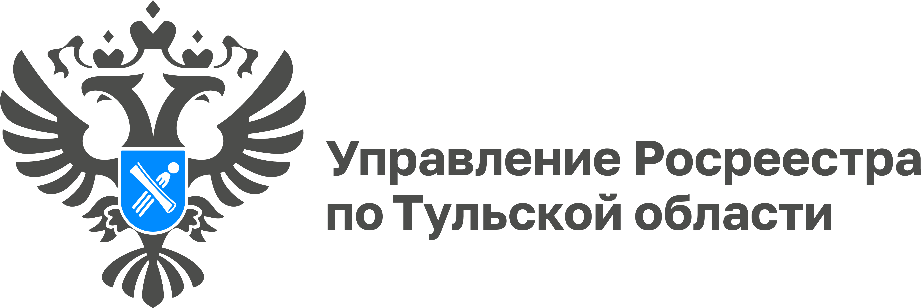 С начала года в Тульской области выявлено 13 земельных участков и территорий под жилищное строительствоРосреестром разработан сервис «Земля для стройки» для отображения на Публичной кадастровой карте земельных участков пригодных для строительства. С 2020 года ведомством ведется анализ эффективности использования земельных участков для определения возможности их вовлечения в жилищное строительство.В Тульской области выявлено 13 земельных участков и территорий под жилищное строительство в Новомосковском, и Заокском районах. Общая площадь земельных участков и территорий составляет 15 728 кв. м. Вся информация о новых выявленных земельных участках будет отражаться на Публичной кадастровой карте, сервис «Земля для стройки».«В Тульской области активно ведутся работы по выявлению земельных участков и территорий пригодных для жилищного строительства. В настоящее время количество таких участков по региону выросло до 166, а их общая площадь составляет 461,2 га», - прокомментировала заместитель руководителя Управления Росреестра по Тульской области Татьяна Трусова.